Алгоритм подачи заявления на назначение пособия на ребенка из малообеспеченной семьиЗАЙТИОткрыть  портал государственных услуг ЕПГУ или РПГУ ВКузбассеРФhttps://вкузбассе.рф/#/войти в личный кабинет, используя свои данные: логин и пароль.НАЙТИ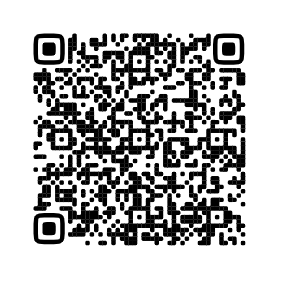 В поисковой строке набрать: «Назначение пособия на ребенка из малообеспеченной семьи»        или перейти по QR-коду (при наличии технических возможностей)ЗАПОЛНИТЬОзнакомиться с информацией   по услуге и нажать кнопкуначать заполнять поля электронного заявления.Выбрать цель обращения: «Назначение ежемесячного пособия» (для впервые обратившихся)или «Возобновление ежемесячного пособия в связи с изменением данных» (изменение счета и др.обстоятельства)Заполнить поля электронного заявленияПРИКРЕПИТЬПрикрепить электронные копии документов (можно сканированные копии или читаемые фотографии):Если цель обращения: «Назначение ежемесячного пособия»  (для впервые обратившихся)  – справки о доходах членов семьи за 3 месяца, предшествующих месяцу обращения (2 НДФЛ, алименты)Если цель обращения:  «Возобновление ежемесячного пособия в связи с изменением данных» – предоставить документ, подтверждающий причину изменения и нажать кнопку «Далее»  ОТПРАВИТЬВ перечне уполномоченных органов выбрать: «Управление социальной защиты населения администрации Междуреченского городского округа»нажать кнопку «Подать заявление»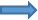 ПОЛУЧИТЬИнформация о ходе предоставления услуги и ее результате доступна во вкладке «Заявления»